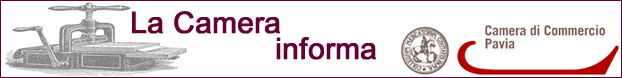 CameraNewsPavia n.63 - marzo 2016IndiceCORSO MUD - Modello di Dichiarazione Ambientale - Giornata di Formazione Trentadue cantine pavesi al 50esimo Vinitaly GustArti L'arte è servita 2016: gusta la bellezza nei ristoranti e negli hotel pavesi Fare impresa in Franchising Garanzia Giovani autoimprenditorialità: servizi gratuiti per gli under 30 SAVE THE DATE: 12 marzo presentazione del progetto Dire, fare e lavorare: il cantiere delle idee Servizio gratuito di primo orientamento in materia di proprietà industriale-intellettuale In partenza a Pavia il corso abilitante per Mediatori Immobiliari Paviasviluppo: i prossimi corsiCORSO MUD – Modello di Dichiarazione Ambientale – Giornata di FormazioneLa Camera di Commercio di Pavia organizza un incontro formativo gratuito In vista della scadenza del 30 aprile 2016 per la presentazione delle denunce MUD riferite all’anno 2015. Si svolgerà il 5 aprile 2016, alle ore 9,30 in Sala Consiliare - Camera di Commercio Via Mentana, 27 – Pavia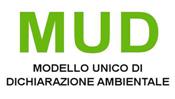 Sono invitati le Associazioni di categoria, le imprese, gli studi di consulenza e i Comuni interessati.Per iscriversi  Cliccare quiPer Info: Ufficio Ambiente tel. 0382-393239 Email ambiente@pv.camcom.itTrentadue cantine pavesi al 50esimo VinitalySaranno 32 le cantine vitivinicole pavesi presenti alla 50esima edizione di Vinitaly, che si svolgerà dal 10 al 13 aprile presso Palaexpo di Verona, con il coordinamento di Paviasiluppo, Azienda Speciale della Camera di Commercio.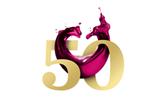 Presso il Padiglione Vini Lombardia, insieme alle aziende pavesi, ci saranno il Consorzio Vini Oltrepò e il Distretto del vino di qualità dell’Oltrepò Pavese.La Camera di Commercio di Pavia sarà presente con uno stand dedicato anche alla promozione del territorio e Paviasviluppo organizzerà la preparazione di risotti pavesi che saranno serviti per accompagnare le degustazioni di vino.  Clicca qui per l’elenco delle aziende a Vinitaly.                                                                                                                                                       Per info:: AVIASVILUPPO - Tel. 0382/393271 - Fax 0382/393396  -  
e-mail: paviasviluppo@pv.camcom.it.GustArti L’arte è servita 2016: gusta la bellezza nei ristoranti e negli hotel pavesiE in questa seconda edizione….Fatti un selfie con GustArti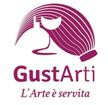 GustArti L’arte è servita torna con la seconda edizione: dal 18 marzo al 18 maggio vi aspetta la Mostra di arte contemporanea diffusa presso i ristoranti e gli hotel della provincia che hanno aderito all’iniziativa promossa da Camera di Commercio in collaborazione con Ascom Pavia e Confcooperative Pavia. Sono 32 le location della mostra in tutta la provincia: molti hanno voluto confermare la partecipazione dopo aver aderito alla prima edizione e nuove location si sono aggiunte. Quarantasette, invece, gli artisti provenienti da 24 province italiane che hanno risposto alla call dedicata, questa volta, al concetto di convivio, convivenza, comunità, comunicazione e condivisione.Le opere in mostra sono appena state selezionate da una commissione ed è in corso l’allestimento della mostra nelle varie location, da Palestro a Belgioioso, da Montù Beccaria a Rivanazzano a Gambolò, da Vigevano a Pavia: luoghi inusuali e non convenzionali per “gustare” la bellezza.Un selfie con GustArti permetterà ai clienti di ristoranti e hotel che “visitano” una o più location -facendosi una foto con un’opera esposta e taggandola su Facebook - di “gustare” una City Visit dei pacchetti del progetto Pavia Città Illuminata o una Vespa per un tour su due ruote.Guarda come si fa sul sito: www.gustarti.eu o sulle brochure con la mappa della mostra distribuite in ristoranti e alberghi.E seguici su Facebook e Twitter!Servizio Impresattiva Fare impresa in Franchising Regione Lombardia incentiva l'apertura di attività in franchising che si collochino in aree a rischio di indebolimento dell'offerta commerciale e in spazi commerciali sfitti.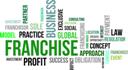 
La misura supporta lo sviluppo dell’imprenditorialità e l’occupazione, la rigenerazione dell’offerta commerciale nei centri urbani, attraverso lo sviluppo di attività in franchising.Possono partecipare al bando promosso da Regione Lombardia aspiranti imprenditori che intendono avviare un’attività in franchising o imprese già esistenti che intendono riconvertire o ampliare la propria attività attraverso l’affiliazione ad un franchisor, nelle location individuate dai Distretti Urbani del Commercio.A questo link i dettagli del bando, l’elenco dei Franchisor aderenti e dei DUC.Sul territorio pavese hanno aderito i DUC di Pavia e di Vigevano, per info:Distretto Urbano del Commercio Pavia – Comune di Pavia – 0382.399250 email ducpavia@gmail.com – Tiziana Provera Distretto Urbano del Commercio la Dimora Sforzesca - Comune di Vigevano – 0381.299343 email manager@dimorasforzesca.com – Concetta PuglieseGaranzia Giovani autoimprenditorialità: servizi gratuiti per gli under 30Per i giovani dai 18 ai 29 anni che vogliono fare impresa sono previsti servizi in grado di sostenere lo sviluppo e il perfezionamento delle attitudini imprenditoriali al fine di promuovere l'avvio di attività di lavoro autonomo o di impresa.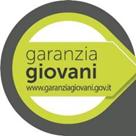 Il programma "Garanzia Giovani" di Regione Lombardia offre servizi gratuiti quali colloqui specialistici, corsi di formazione, assistenza personalizzata, mentoring e affiancamento post costituzione attività erogati dalle Camere di Commercio lombarde.Per quanto riguarda Pavia, l'operatore accreditato è la Camera di Commercio  che, attraverso l’azienda speciale Paviasviluppo, erogherà i servizi ai giovani che si registreranno al portalewww.garanziagiovani.gov.itPer info: Paviasviluppo – 0382.393271 paviasviluppo@pv.camcom.itSAVE THE DATE: 12 marzo presentazione del progetto Dire, fare e lavorare: il cantiere delle ideeDIRE, FARE, LAVORARE – Il cantiere delle idee, è un progetto di formazione, orientamento e supporto professionale completamente gratuito, dedicato a tutti i giovani lombardi, residenti o domiciliati – occupati e non – di età compresa fra i 18 e i 35 anni, promosso dal Piano di Zona dell’Alto Pavese in collaborazione con oltre 20 realtà associative, cooperative, organi istituzionali e aziende partner finanziato con il contributo di Regione Lombardia.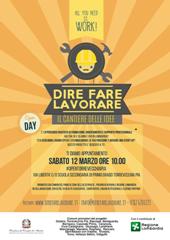 Il percorso si sviluppa in tre fasi (formazione, tutoring, supporto) dislocate e organizzate in quattro differenti POLI del territorio Alto Pavese.
Il 12 marzo alle ore 10.00 presso l’incubatore #Open di Torrevecchia Pia verrà presentata l’iniziativa.La Camera di commercio di Pavia è partner e sarà presente con Paviasviluppo per illustrare i servizi a disposizione dei giovani.
Tutti i dettagli su www.direfarelavorare.itPer info: Paviasviluppo – 0382.393271 paviasviluppo@pv.camcom.itTutela del consumatore e dell'impresaServizio gratuito di primo orientamento in materia di proprietà industriale-intellettualeRiprendono anche per il 2016 gli incontri gratuiti proposti dalla Camera di Commercio, in modalità one to one, con esperti nelle materie della Proprietà Intellettuale/Industriale.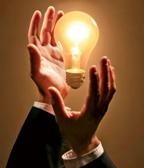 Il servizio è rivolto ad imprese ed aspiranti imprenditori della provincia che avranno l’opportunità di incontrare – in modalità one to one - un professionista di comprovata esperienza, a cui sottoporre quesiti in materia di marchi d’impresa, invenzioni industriali, modelli di utilità, disegni e modelli (design), software/applicazione digitale, diritto d’autore, know how, anticontraffazione, licensing, internet e nomi a dominio.Vedi le modalità di erogazione del Servizio (PDF 80 kb) Scarica il modulo di richiesta incontro (PDF 84 kb)
Per Info:
Ufficio Conciliazione – Brevetti
Tel. 0382 393211 – 227
e-mail ufficiobrevetti@pv.camcom.itCORSIIn partenza a Pavia il corso abilitante per Mediatori ImmobiliariE’ in partenza una nuova edizione del corso  abilitante all’attività di Agenti d'affari in mediazione nel settore immobiliare.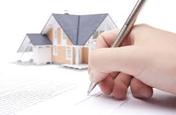 Da decenni la Camera di Commercio di Pavia organizza - attraverso la propria Azienda Speciale Paviasviluppo, ente accreditato presso la Regione Lombardia per le attività di formazione - i corsi abilitanti rivolti a coloro che vogliono intraprendere questa attività.Il corso, della durata di 220 ore, è tenuto da docenti di comprovata esperienza nei diversi ambiti di disciplina dell’attività di Mediatore Immobiliare.Le lezioni si terranno a Pavia dal lunedì al venerdì dalle 17.00 alle 20.00 nella sede di Via Verri, 3/a. Scarica i moduli informativi.Per info: PAVIASVILUPPO – 0382.393271 – paviasviluppo@pv.camcom.itPaviasviluppo: I prossimi corsiTieniti aggiornato con Paviasviluppo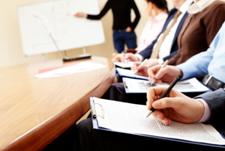 Paviasviluppo organizza corsi interaziendali a catalogo, iniziative brevi di aggiornamento per imprenditori, dipendenti delle PMI e professionisti su varie tematiche relative a management, amministrazione, contabilità, marketing, internazionalizzazione e molto altro.La proposta per le prossime settimane:AMMINISTRAZIONE E CONTABILITA’ E FINANZAIl Business Plan come strumento di sviluppo e di reperimento di risorse finanziarie (PDF 454 kb)
12 aprile dalle ore 9.15 alle ore 17.15- € 110,00 + ivaRISORSE UMANE Conflitti dentro e fuori l’azienda. Come affrontarli? Il modello dell’Emotionship (PDF450 kb)
22 marzo dalle ore 9.15 alle ore 17.15- € 110,00 + ivaPRODUZIONE E LOGISTICA e TRASPORTOUsare la produzione e la logistica come strumento per migliorare i profitti (PDF 446 kb)24 marzo dalle ore 9.15 alle ore 17.15- € 110,00 + ivaINTERNAZIONALIZZAZIONEOrigine delle merci e modalità pratiche (PDF 382 kb)
17 marzo dalle ore 9.30 alle ore 17.30- € 110,00 + iva Dal Marchio Comunitario al Marchio dell’Unione Europea (PDF 395 kb)
7 aprile dalle ore 9.00 alle ore 13.00- € 50,00 + ivaVuoi metterti in proprio?I corsi di formazione alla creazione d’impresa e i seminari di orientamento all’auto-imprenditorialità a catalogo sono iniziative brevi rivolte ad aspiranti e neo-imprenditori che orientano a mettersi  in proprio in diverse aree legate all’auto-imprenditorialità e al lavoro autonomo.Ecco i prossimi appuntamenti:LA MAGIA DEL PITCH Come fare una presentazione efficace del proprio progetto imprenditoriale    (PDF 805 kb)
PAVIA, 29 MARZO  2016 dalle ore 9.15 alle ore 17.15  gratuito COME FARE IL PIANO DI MARKETING: TECNICHE E STRUMENTI (PDF 220 kb)
PAVIA, 19 e 20 APRILE 2016 dalle ore 9.15 alle ore 17.15     gratuito COSTRUISCI INSIEME A NOI IL TUO PIANO ECONOMICO E FINANZIARIO (PDF 855 kb)
PAVIA, 2 e 3 MAGGIO 2016 dalle ore 9.15 alle ore 17.15       gratuito Per Info e adesioni: PAVIASVILUPPO – 0382.393271 – paviasviluppo@pv.camcom.itCamera di Commercio di Pavia - Sede Centrale: via Mentana, 27 - 27100 Pavia
Redazione - E-mail: redazione@pv.camcom.it
PRIVACYInformativa ai sensi dell'art. 13 del DLGS 196/03 Si informa che i dati personali forniti a questa Camera saranno oggetto di trattamento manuale o a mezzo di sistemi informatici nel pieno rispetto delle norme indicate nel dlgs 196/03, per attività di studio, ricerca, ed elaborazione statistiche). Il conferimento è facoltativo. I dati verranno trattati in forma anonima e solo in tale forma saranno diffusi agli organi di stampa e sul sito della Camera di commercio di Pavia. I diritti che potranno essere esercitati in merito all'aggiornamento, alla modifica e alla cancellazione dei dati, sono quelli di cui all'art. 7 del dlgs 196/03. Titolare dei dati è la Camera di Commercio di Pavia - via Mentana 27 - Pavia.
Non desidero ricevere altre newsletter
